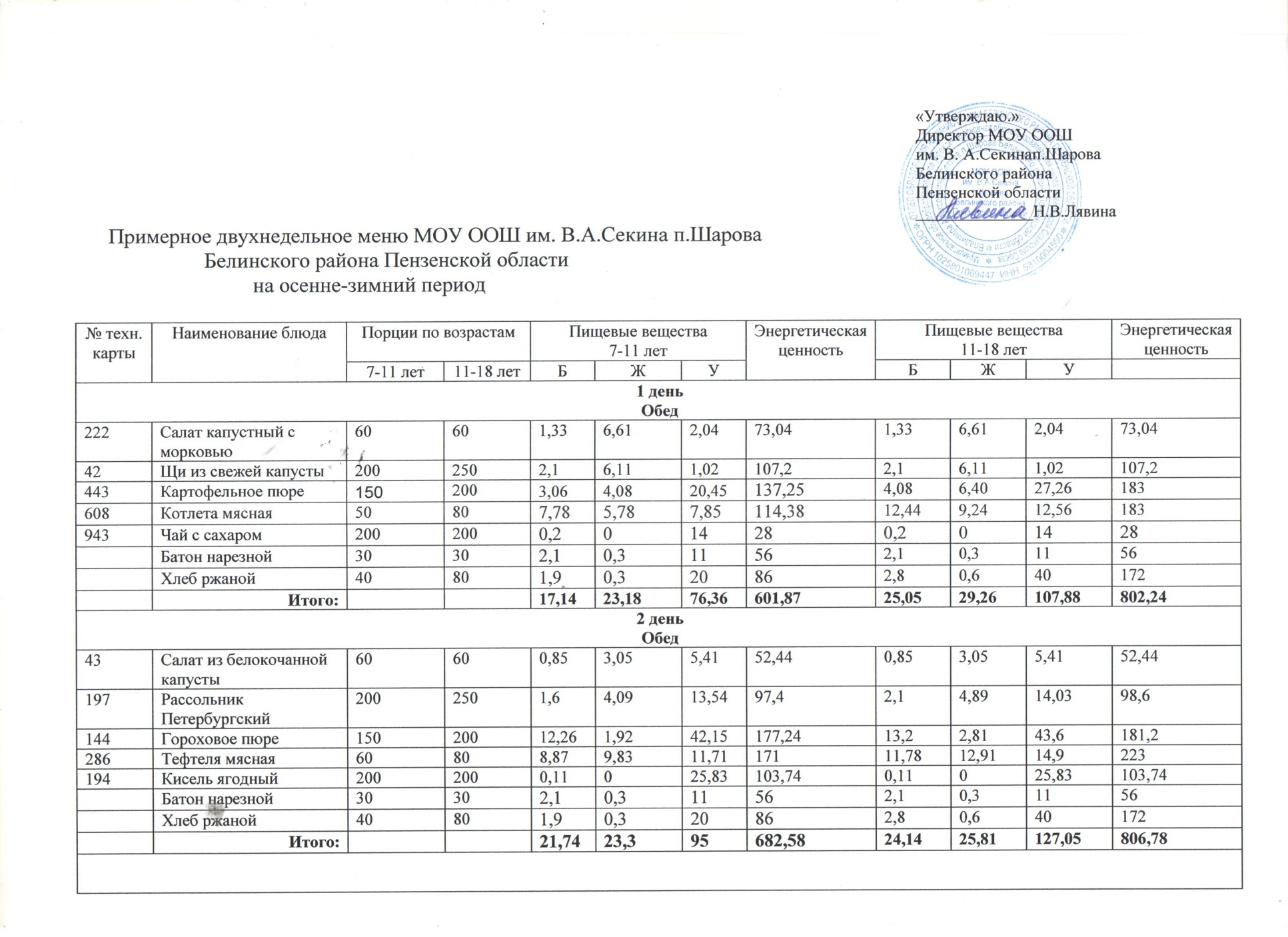 Меню на 05.09.2022Меню на 06.09.2022Меню на 05.09.2022Меню на 06.09.2022Меню на 05.09.2022Меню на 06.09.2022Меню на 05.09.2022Меню на 06.09.2022Меню на 05.09.2022Меню на 06.09.2022Меню на 05.09.2022Меню на 06.09.2022Меню на 05.09.2022Меню на 06.09.2022Меню на 05.09.2022Меню на 06.09.2022Меню на 05.09.2022Меню на 06.09.2022Меню на 05.09.2022Меню на 06.09.2022Меню на 05.09.2022Меню на 06.09.2022Меню на 05.09.2022Меню на 06.09.2022№ техн.картыНаименование блюдаПорция по возрастамПорция по возрастамПищевые вещества 7-11 летПищевые вещества 7-11 летПищевые вещества 7-11 летЭнергетическая ценностьПищевые вещества 11-18 летПищевые вещества 11-18 летПищевые вещества 11-18 летЭнергетическая ценность№ техн.картыНаименование блюда7-11 лет11-18 летБЖУЭнергетическая ценностьЭнергетическая ценность240Салат из свежей капусты601000,519,521,9899,80,839,883,15104,4536Суп с мясными фрикадельками2002503,122,822,7128,23,873,123,6130,5688Макароны отварные1502005,524,5226,45168,457,366,0235,26224,672Гуляш из мяса курицы606011,19,372,96139,811,19,372,96139,8186Компот из сухофруктов2002000,42026,04102,10,42026,04102,1Батон нарезной30302,10,311562,10,31156Хлеб ржаной40801,90,320862,80,640172Сок натур2000,10,1311,146Итого:13,9522,0599,57646,516,4114,53119,1693,67Меню на 07.09.2022Меню на 07.09.2022Меню на 07.09.2022Меню на 07.09.2022Меню на 07.09.2022Меню на 07.09.2022Меню на 07.09.2022Меню на 07.09.2022Меню на 07.09.2022Меню на 07.09.2022Меню на 07.09.2022Меню на 07.09.202271Салат из свежих огурцов и помидоров60600,663,055,4152,440,663,055,4152,44197Рассольник Петербургский2002501,64,0913,5497,42,14,8914,0398,6144Гороховое пюре15020012,261,9242,15177,2413,22,8143,6181,2286Тефтеля мясная60808,879,8311,7117111,7812,9114,9223194Кисель ягодный2002000,11025,83103,740,11025,83103,74Батон нарезной30302,10,311562,10,31156Хлеб ржаной40801,90,320862,80,640172Итого:21,7423,395682,5824,1425,81127,05806,78Меню на 08.09.2022Меню на 08.09.2022Меню на 08.09.2022Меню на 08.09.2022Меню на 08.09.2022Меню на 08.09.2022Меню на 08.09.2022Меню на 08.09.2022Меню на 08.09.2022Меню на 08.09.2022Меню на 08.09.2022Меню на 08.09.2022222Салат капустный с морковью60601,336,612,0473,041,336,612,0473,0456Суп крестьянский20025010,812,521,3234,211,113,622,7236,8101Рыба тушеная50609,387,216,1101,269,417,286,4102,01694Пюре картофельное1502003,064,0820,45137,254,086,427,26183943Чай с лимоном2002000,2014280,201428Батон нарезной30302,10,311562,10,31156Хлеб ржаной40801,90,320862,80,640172Итого:11,1726,1591,39627,2521,929,3115,87794,34Меню на 09.09.2022Меню на 09.09.2022Меню на 09.09.2022Меню на 09.09.2022Меню на 09.09.2022Меню на 09.09.2022Меню на 09.09.2022Меню на 09.09.2022Меню на 09.09.2022Меню на 09.09.2022Меню на 09.09.2022Меню на 09.09.202227Салат из свеклы с яблоком601000,543,064,9849,20,95,18,38242Щи из свежей капусты2002502,16,111,02107,22,286,211,25109,8688Макароны отварные1502005,524,5226,45168,457,366,0235,26224,681Сосиска отварная50505,6713,771,57179,725,6713,771,57179,72186Компот из сухофруктов2002000,42026,04102,10,42026,04102,1Батон нарезной30302,10,311562,10,31156Хлеб ржаной40801,90,320862,80,640172Итого:13,9522,0599,57600,516,4114,53119,1693,67